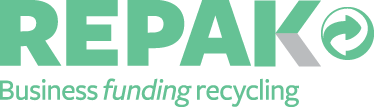 Job DescriptionPost:		 	Packaging Services TechnologistReporting To:	 	Membership Team Leader Core Functions:Deliver excellent customer service to Repak member accounts, focussing primarily on: Management of the packaging design and minimisation programme.Development of an on pack labelling management system. Development of the Repak Members Plastic Pledge programme.Responsibilities:Delivery of the Prevent and Save Programme, under the overall direction and management of the Membership Team Leader.Provision of expertise and advice to Repak member companies on best practice and technological opportunities for packaging minimisation and packaging waste management.Provision of prevention and design audits and reports.Work with Repak’s members to execute the producer aspects of Repak’s Plastic Packaging Recycling Strategy.Act as a subject matter expert for members on packaging material recyclability in conjunction with the Recycling and Recovery Department and Waste Industry. Development and coordination of Repak’s Labelling Management system. Provision of both expertise and administration in relation to the Pakman AwardsProvision of material arising from the above functions and responsibilities for Repak in-house and external publications and media opportunities.Provision of support to the day to day functioning of the membership department. Attending seminars, forums, steering group meetings and training courses within Ireland and abroad, as required. Skills:EssentialA minimum of 3 to 5 year’s experience in a similar role is essential so that solutions and recommendations can be provided to members regarding packaging and waste prevention expertise. Excellent communication skills and demonstrates the ability to deal with internal and external stakeholders at all levels. Experience in the coordination of design and specification of packaging labelling. DesirableKnowledge and understanding of current and upcoming packaging and waste directives and their impact on manufacturers and retailers.Understanding of Repak packaging statistical reporting process.Good knowledge of commercial waste management best practices. Understands current packaging sustainability design trends and their impact.Third level qualification i.e. a degree/diploma in Material/Packaging Technology.A competitive remuneration package is on offer, commensurate with qualifications and experience.Applications, including detailed CV’s and cover letter (quoting reference no.) should be submitted by email to careers@repak.ie by close of business on Tuesday 1st February 2022.Web:  www.repak.ie  Repak Ltd. is an equal opportunities employer